Vocabulary Progression in Mathematics 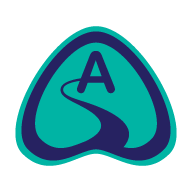 This chart shows new vocabulary introduced in each year groupPlace ValueAddition and SubtractionMultiplication and DivisionFractionsMeasurementGeometry (Properties of shape)Geometry (Position and Direction)StatisticsRatio and ProportionAlgebraReceptionYear 1Year 2Year 3Year 4 Year 5 Year 6equationnumbersizecompareorderbetweenhalfway way betweenone more/ lessfirst, second, third...more/ lessbigger/ larger/ smallermore/ fewermore thanless thanthe same asequationnumber sentencenumberdigit one-digittwo-digitpartitiononestenssymbolpartwholeequal toequal to =more than <less than >fewer thansame (as)differentmost/ leastgreatest/ biggest smallesthow manyoddevencount oncount backforwardsbackwardsnumber linenumber trackhundred squaresetsortorderidentifycountdescriberepresent10 more/ 10 lessmultiplesgreaterlesserfewestpaircount upcount tobetweenabovebelowrecombinerepresentsvaluepositionconsecutive estimategeneralisequantityhundreds100 more/ lessthousands1000 more/ lessnegativepositiveRoman numerals (I to C)round to the nearest ten thousandshundred thousandsmillions powers of 10 (C to M)term-to-term ruleten milliondegree of accuracyintervaladdaddendtotalsummoremakealtogetherequalssubtractminuendsubtrahendhave lefttakeawayhow manyfewlessequationnumber sentenceequal tosymboloperationpart wholeaddplusminushow many moresetadditionsubtractionfactsrepresentdifferenceinversecommutative associativedigit generalisequantityscorecolumn methodexchangecomplements to 100place holderprovebracketsorder of operationsshare equallygroupdouble halvefair sharenot fair shareoddevenequalunequalgroupsfactsrepresentmultiplyoperationmultiplesfactor (5 x 2 = 10)product (5 x 2 = 10)multiplicandcommutativeinversesharingdividend (10 ÷ 2 = 5)divisor (10 ÷ 2 = 5)quotient (number of groups/numbers in each group) (10 ÷ 2 = 5)remainderlots/ groups of how manytotalsum scalearrayrepeated additioncolumnrowquantityinequalitygeneralisescore___ times as (e.g. four times as long)provefactor pairsfactorisedistributiveassociative derivedivisible divisibilityshort divisionfactorsmultiplesprime numberscomposite (non-prime)square numbers (²)cubed numbers (³)index notationshort multiplicationrateapproximate/ approximately ≈long divisionlong multiplicationorder of magnitudewholeshareequalunequalpartgroups of halfquarterlots/ groups of numeratordenominatorequivalentfraction notationrepresenttenthsunit fractionnon-unit fractionprovecommon equivalent fractionshundredthsdecimal equivalentmixed numberproper fractionimproper fractionthousandthsper cent (%)number of parts per one hundredcomplements of 1simplifyrecurring decimalterminating decimalLength/ Heighttall/ shorthigh/ lowlong/ shorttaller/ shorterhigher/ lowerlonger/ shorterwide/narrowwider/narrowerLength and Heighttallest/ shortesthighest/ lowestlongest/ shortestwidest/ narrowestsame (as)/ differentfurther/ went lessbiggest/ smallestLength and Heightunit of measurelengthheightdistancemetre (m)centimetre (cm)half as (e.g. high)twice as (e.g. wide)maximumminimummeasurerepresentLength and Heightmillimetre (mm)compare___ times as (e.g. five times as high)Length and HeightperimeterareaconvertLength and Heightmetric unitsimperial unitsfoot/ feetyardsquare millimetre (mm²)square centimetre (cm²)square meter (m²)Length and Heightcubic centimetres (cm³)cubic metres (m³)milesmiles per hourMass and WeightHeavy/lightHeavier than/ lighter than Mass and WeightHeaviest/lightestMass and Weightweightmasskilogram (kg)gram (g)maximumminimummeasurerepresentMass and Weightcompare___ times as (e.g. five times as high)Mass and WeightconvertMass and Weightmetric unitsimperial unitsounceCapacity and Volumefull/ empty fuller/ emptierholdscontainerCapacity and Volumefullest/ emptiestless/ more (for uncountable nouns e.g. water)double/ halffull/emptyhalf/ quarter fullCapacity and Volumelitre (l)millilitre (ml)maximumminimummeasurerepresentCapacity and Volumecompare___ times as (e.g. five times as high)Capacity and VolumeconvertCapacity and Volumemetric unitsimperial unitsgallonCapacity and VolumevolumeTemperaturehot/ coldwarmhotter/warmer/ colderTemperaturehottest/ coldest/ warmestTemperaturetemperature (ºC)maximumminimummeasurerepresentTemperaturecompare___ times as (e.g. five times as high)TemperatureconvertTemperaturemetric unitsimperial unitsMoneyhow muchmoneypence (p)pricespend/spentpayMoneycostsamount total costMoneypounds (£)changemaximumminimummeasurerepresentMoneycompare___ times as (e.g. five times as high)MoneyconvertTimequick/quicker/ quicklyfast/ fasterslow/ slower/ slowlyold/ oldernew/ newerbig/ biggersmall/ smalleryoung/youngernew/newertakes longertakes less timedays of the weekdayweekendbirthday/ holidaybedtime/ playtime/ dinnertimemorning/ afternoon/ eveningtoday/ yesterday/ tomorrownow/ next/ soonearly/ lateTimequickest/ fastest/ slowestoldest/ newest/ youngestbiggest/ smallestearlier/ laterfirst/ second/ thirdo’clockhalf pastyearmonthTimehalf pastquarter pastquarter tohourminutesecondsanaloguechronologicalmaximumminimummeasurerepresentTimesecondsminuteshoursam/pmnoonmidnightleap yeardigitalcompareTimeconvertvertexsides (2d)edges (3d)shapepatternflatcurvedstraightroundhollow/solid make/build/draw sizesymmetrical patternrepeating patternmatchsquarerectanglecircletrianglecubepyramid sphere2 dimensional (2D)cuboidscylinderconekite3 dimensional (3D)surfaceoblongpentagonheptagonoctagondodecahedronpolygonlines of symmetryaxis of symmetryverticesfaces prisms rectangulartriangular square-basedtriangular-basedangledegreeright angleangle at point on a linecomposite shapehorizontalverticalparallelperpendicularadjacentpolyhedronacuteobtuseregular irregularisoscelesequilateralscaleneparallelogramsrhombustrapezium protractorrectilinearReflexmarkingsradiusdiameter circumferenceangle at a pointnetdissectforwards/backwardsup/downsideways/acrossnext to/ besideclose/ near/ faralong/throughtop/bottomabove/ belowonin/outbetween/ middleoutside/insidearoundin front/ behind front/ back middle/edge/cornerdirectionslide/roll/turnstretch/bendwhole turnhalf turnlight/rideabove/belowon top offorwards/backwardsup/downsideways/acrossnext to/ besideclose/ near/ faralong/throughtop/bottomabove/ belowonin/outbetween/ middleoutside/insidearoundin front/ behind front/ back middle/edge/cornerdirectionslide/roll/turnstretch/bendwhole turnhalf turnlight/rideabove/belowon top ofquarter turnthree-quarter turnclockwiseanticlockwisepositionrotationcoordinatestranslationleft / rightup/ downquadrantscales axesplotreflectionreflection symmetrycoordinate planecountsortgroupsetlistcountsortgroupsetlistdiagrampictogramtally chartblock diagramCarroll diagramtablerecordinterpretorganisecomparefrequencytime graphsline graphspie chartsmean (average)percentagescale factorsharing groupingmultiplesratioration notationformulaelinear number sequenceexpressunknownvariablesexpression